PLANTING WITH LEPSFOR ALL AGESDATE:	OCTOBER 14TH, 2023TIME: 	9:45 AM – 2:00 PM RAIN OR SHINEPLACE:	DEREL DOUBLEDAY ARBORETUM	PLANTING AN INDIGENOUS FOOD GARDEN. PARTICIPANTS WILL LEARN PLANT IDENTIFICATION AND USES, AS WELL AS CONTRIBUTING TO THE COMMUNITY BY HELPING PLANT OVER 100 ITEMS.PLEASE NOTEWEAR CLOSED TOE SHOESWEAR CLOTHES FOR PLANTING/OUTDOOR WORKBRING GLOVES IF YOU HAVE THEM (SOME WILL BE PROVIDED IF NECESSARY)YOU ARE NOT OBLIGATED TO STAY FOR ENTIRE DURATIONREMIND CHILDREN ABOUT RESPECTING THE PLANTS WHILE ON SITE (FOLLOW PATHWAYS/SIGNAGE).BRING WATER BOTTLE  AND YOU SMILE 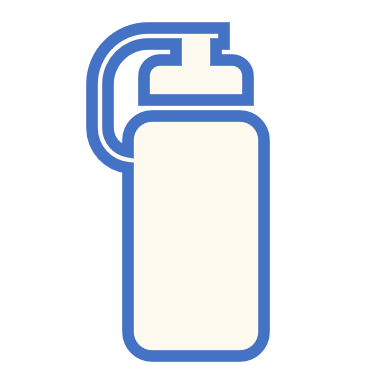 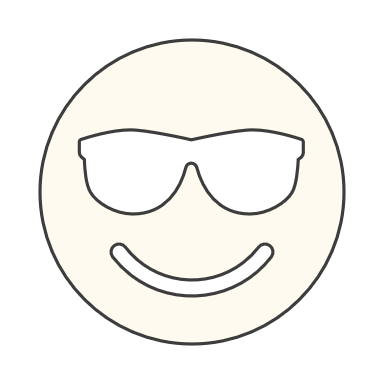 IF INTERESTED PLEASE LET WACEYA METIS SOCIETY KNOW AT (604)841-9675 AND IF ENOUGH PEOPLE PLAN TO ATTEND WE COULD ARRANGE FOR LUNCH AFTERWARDS.